МУНИЦИПАЛЬНОЕ СОБРАНИЕВНУТРИГОРОДСКОГО МУНИЦИПАЛЬНОГО ОБРАЗОВАНИЯ     ЦАРИЦЫНО                                            В ГОРОДЕ МОСКВЕР Е Ш Е Н И ЕВ соответствии со статьей 9 Устава внутригородского муниципального образования Царицыно в городе Москве, муниципальное Собрание Царицыно решило:1. Признать утратившим силу решение муниципального Собрания внутригородского муниципального образования Царицыно в городе Москве от 13 мая 2008 года № МЦА-03-27 «Об утверждении нового состава молодежной общественной палаты при муниципальном Собрании ВМО Царицыно в городе Москве».2. Утвердить персональный состав молодежной общественной палаты при муниципальном Собрании внутригородского муниципального образования Царицыно в городе Москве (приложение).3. Настоящее решение вступает в силу со дня его подписания.4. Контроль за исполнением настоящего решения возложить на Руководителя внутригородского муниципального образования Царицыно в городе Москве  Е.Н. Грачева.Руководитель внутригородского муниципального образования Царицыно в городе Москве                                                            Е.Н. ГрачевРуководитель внутригородского муниципальногообразования Царицыно  в городе Москве                                                                                                            Е.Н. Грачев                  12.04.2012 №МЦА-03-18Об утверждении персонального состава молодежной общественной палаты при муниципальном Собрании  внутригородского муниципального образования Царицыно в городе Москве  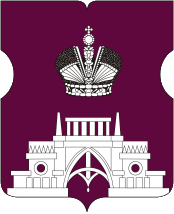 ПРИЛОЖЕНИЕ К РЕШЕНИЮ МУНИЦИПАЛЬНОГО СОБРАНИЯ ВМО ЦАРИЦЫНО В ГОРОДЕ МОСКВЕ ОТ 12.04.2012 № МЦА-03-ПЕРСОНАЛЬНЫЙ СОСТАВМОЛОДЕЖНОЙ ОБЩЕСТВЕННОЙ ПАЛАТЫПРИ МУНИЦИПАЛЬНОМ СОБРАНИИ ВНУТРИГОРОДСКОГО МУНИЦИПАЛЬНОГО ОБРАЗОВАНИЯ ЦАРИЦЫНО В ГОРОДЕ МОСКВЕ№ФИОДАТА РОЖДЕНИЯВЫДВИНУВШАЯ ОРГАНИЗАЦИЯ1.ЛУКОЯНОВАЛЕКСЕЙАЛЕКСАНДРОВИЧ29.10.1995Молодежный парламент города Москвы (Молодежный кадровый резерв № 474) ,  ВОО «Молодая Гвардия Единой России»2.САФРОНОВВИТАЛИЙИГОРЕВИЧ08.07.1995ВОО «Молодая Гвардия Единой России»3.СЕРЕБРОВЯРОСЛАВИГОРЕВИЧ25.01.1995Молодежный парламент города Москвы,ГБОУ СОШ № 1640 спикер школы4.ПЕРЕЦАЛЕКСЕЙВЯЧЕСЛАВОВИЧ27.11.1990ВПП «Единая Россия», ВОО «Молодая Гвардия Единой России»5.СИЛАЕВАВЕРОНИКАВИТАЛЬЕВНА28.10.1991Общероссийский Народный Фронт6.ДЕМЕНТЬЕВАНДРЕЙАЛЕКСАНДРОВИЧ06.10.1996ДНТО «Электрон» района Царицыно, ГБОУ ЦДТ «ЦАРИЦЫНО»7.ДОБРОЧЕЕВААЛИНАИННОКЕНТЬЕВНА01.03.1995ВОО «Молодая Гвардия Единой России»8.ЩЕРБАКОВВИКТОРАНДРЕЕВИЧ10.01.1996Молодежный парламент города Москвы,ГБОУ СОШ № 870 спикер школы9.ЯКОВЛЕВЕВГЕНИЙВЛАДИМИРОВИЧ06.01.1996Молодежный парламент города Москвы (Молодежный кадровый резерв № 498)10.ЛЕДНЕВДМИТРИЙАРКАДЬЕВИЧ12.02.1995Ученическое самоуправление ГБОУ СОШ  № 164011.ЗАРУЦКАЯ ВИКТОРИЯ ГЕРМАНОВНАУченическое самоуправлениеГБОУ СОШ  № 164012.ПАРАСКЕВОВ АРТУР ЭРНЕСТОВИЧ03. 03.1987ДЮМОО «Паритет»